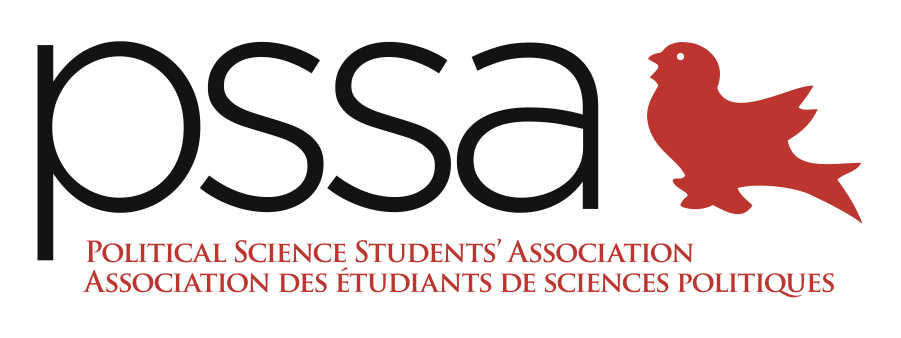 The Political Science Students’ Association Report to the AUS CouncilFriday, March 18th, 2016General Update: Two executives (Jesse and Ida) received the Scarlet Key Award because of their contributions to the PSSA and were awarded with 12 others at the March 19th Pinning ceremony. President: Richad HiraniProvided scheduling and updates for upcoming events and fundingFinalized Faculty Club venue for April 7th MJPS Launch and Prof AwardsFinalizing expense report for Interdepartmental Mixer from February 18thHeld reconciliatory meeting with the VP Events for Ottawa Trip mishaps and feedback with Ida Delegated AUS Awards applications to members VP Academic: Jesse Shuster-LeibnerAdded all edits to final academic policy, sent to Professor Oxhorn (Meeting TBD)TA Handbook final draft ready, sent to Oxhorn to disseminate to TAsVP Events: Tofunmi OdugbemiLaunched “Nothing But Nets” Charity fundraiser event, to be held on March 24Solidified theme, organization (Against Malaria Foundation), pricesCreating coat check schedule for Events Portfolio8 shifts filled (1 hour shifts, 4 people per shift)Poster up; event upDecided on no DJ VP Internal: Stephen BatemanCancelled Thomson House contract for April 6th because of change to Faculty ClubVP External: Jonathan TurlioneContinuing communications with Concordia PSSA for Debate/4 à 7 event. Talking with Nora (PSSA VP External of Concordia) for another collaboration. Getting pictures from previous Feb 11th debateAUS Council updates to the PSSA ExecutiveVP Finance: Roland BarlierBalances same as last weekHaven’t received 1st instalment from Campus Life Fund. Need sums to come in before the 7th of April because we have enough cash for the Faculty Club but not the JournalSending followup to Dayna Austin (Funding Commissioner)Getting new cashbox from MirzaReimbursing one member for purchases VP Communications: Ida MahmoudiLooking into Calendar estimates to create Prof of the Month calendar according to different months. Pitching calendar to professors and students. Developed and launched Student of the Week seriesContacted TVM and had them record the March 15 Research BrunchThey will also be attending and filming the Journal Launch and Prof Awards Executed video for Research BrunchDeveloping the design for the Prof Awards certificatesNew Professors of the Month: Professors Baccini and JohnsonBaccini Interview – Tuesday 5pm (complete and posted)Johnson Interview – 21st of March at 230PM Updated website with the PSSA Executive Nomination Kit. Sent all applications to Election AUS and filtered through all student signatures. Sent weekly listserv updating students on all events and initiativesDeveloping marketing plan for Journal LaunchLaunched the PSSA Awards poster, created by Portfolio member Brayden CulliganCreated nomination form for students to vote on Professor Teaching awards and TA awards To date, increased audience by 480% on Facebook (new analytics update) 